What Would You Do?This exercise is intended to empower you to consider an important issue in immunizations and what action you believe would have the most impact.  Good luck!Your team has just been put in charge of creating a new immunization project.  The goal: increase the rate of immunizations in Oregon.  Your team can choose any vaccination or disease to address and any target population, but you can only execute one project with one action item.  There is no cost or timeline restrictions.  For example, you may decide to bring awareness by hosting a summer health fair, or, you may decide to train your team to meet with hospital and clinic staff.  The choice is yours, but you can choose only one action item so make sure it is your top priority.  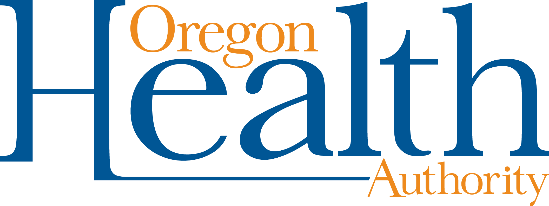 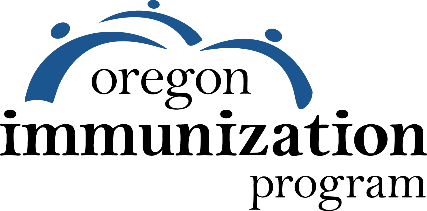 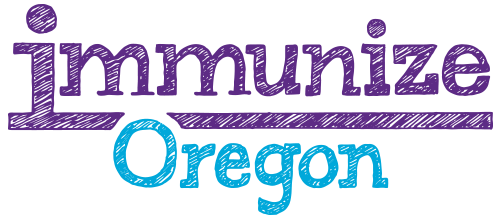 Vaccine Preventable Disease or Population:Vaccine Preventable Disease or Population:Action PlanAction PlanAction PlanWhat one thing will your team do to increase the rate of immunizations?What one thing will your team do to increase the rate of immunizations?What one thing will your team do to increase the rate of immunizations?How will it work?How will it work?How will it work?Why will this work?Why will this work?Why will this work?Who will this affect?Who will this affect?Who will this affect?Who can help you meet your goals?Who can help you meet your goals?Who can help you meet your goals?Program Name: